СЕССИЯ № 39ТРЕТЬЕГО СОЗЫВАР Е Ш Е Н И Е                                                     Ч Е Ч И Мот «12» мая 2017 г.  № 121с. ЧепошО внесении изменений в бюджет муниципального образования «Чепошское сельское поселение» на 2017 год и плановый период 2018-2019 годовВ соответствии с Федеральным законом от 06.10.2003 года № 131-ФЗ «Об общих принципах организации местного самоуправления в Российской Федерации», руководствуясь Уставом Чепошского сельского поселения Совет депутатов Чепошского сельского поселенияР Е Ш И Л:Внести следующие изменения и дополнение в Решение о бюджете муниципального образования Чепошское сельское поселение на 2017 год и плановый период 2018 – 2019 годы:Приложение №6 Объем поступлений доходов в бюджет муниципального образования "Чепошское сельское поселение" на 2017 год изложить в редакции согласно приложению №1 к настоящему Решению   2. Приложение № 8 «Распределение бюджетных ассигнований по разделам,           подразделам функциональной классификации расходов бюджета           муниципального образования "Чепошское сельское поселение" на 2017        год» изложить в редакции согласно приложению № 2 к настоящему        Решению.3.Приложение № 10 «Распределение бюджетных ассигнований по разделам, подразделам, целевым статьям (муниципальным программам и непрограммным направлениям деятельности), группам (группам и подгруппам) видов расходов классификации расходов бюджета муниципального образования "Чепошское сельское поселение" на 2017 год» изложить в редакции согласно приложению № 3 к настоящему Решению.4. Приложение № 12 «Ведомственная структура расходов бюджета         муниципального образования "Чепошское сельское поселение" на 2017            год» изложить в редакции согласно приложению № 4 к настоящему          Решению.      5.  Приложение №16 «Распределение бюджетных ассигнований местного             бюджета на реализацию муниципальных программ муниципального        образования "Чепошское сельское поселение" на 2017 год изложить в      редакции согласно приложению № 5 к настоящему         Решению.17. Настоящее Решение подлежит официальному обнародованию не позднее 10 дней после его подписания.Председатель Совета депутатовЧепошского сельского поселения                                          Котеланов И.Ю.РОССИЙСКАЯ ФЕДЕРАЦИЯРЕСПУБЛИКА АЛТАЙСОВЕТ ДЕПУТАТОВЧЕПОШСКОГО СЕЛЬСКОГО
ПОСЕЛЕНИЯ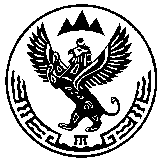 РОССИЯ ФЕДЕРАЦИЯЗЫАЛТАЙ РЕСПУБЛИКАСОВЕДИ ДЕПУТАТТАРЧЕПОШJУРТ